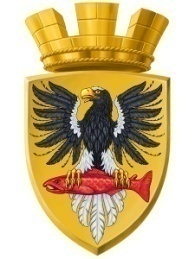                           Р О С С И Й С К А Я   Ф Е Д Е Р А Ц И ЯКАМЧАТСКИЙ КРАЙП О С Т А Н О В Л Е Н И ЕАДМИНИСТРАЦИИ ЕЛИЗОВСКОГО ГОРОДСКОГО ПОСЕЛЕНИЯот      12.  12.  2018					№   2188   -п             г. ЕлизовоВо исполнение требований ст. 46   Градостроительного  кодекса  Российской Федерации, ст.ст. 11,49,56.3 Земельного кодекса Российской Федерации,   в соответствии со ст.14 Федерального закона от 06.10.2003 № 131-ФЗ «Об общих принципах организации местного самоуправления в Российской Федерации»,   руководствуясь ст.ст. 7,31 Устава Елизовского городского поселения, в целях реализации государственной программы Камчатского края «Развитие транспортной системы в Камчатском крае», утвержденной постановлением Правительствам Камчатского края от 29.11.2013 №551-П, согласно постановлениям администрации Елизовского городского поселения от 04.05.2012 №201 «Об утверждении градостроительной документации по проекту планировки территории в районе автостанции Елизовского городского поселения» и от 21.03.2013 № 190-п «Об утверждении градостроительной документации по проекту планировки и межевания территории для реконструкции автомобильной дороги по ул. Рябикова в г. Елизово», в целях повышения комплексной безопасности и устойчивости транспортной системы Елизовского городского поселения,  ПОСТАНОВЛЯЮ:Приступить к подготовке документации  проекта планировки по строительству очистных сооружений ливневой канализации для реконструкции ул. Ленина и  ул. Рябикова Елизовского городского поселения  в границах: ул. Ленина - пер.Ручейный – ул. Береговая Елизовского городского поселения. Установить, что предложения физических и юридических лиц о порядке, содержании и сроках подготовки документации по планировке территории, указанной в п.1 настоящего постановления, принимаются Управлением архитектуры и градостроительства администрации Елизовского городского поселения в течение месяца со дня опубликования  настоящего постановления по адресу: г. Елизово, ул. В. Кручины, 20, каб. 23, тел. 73016.Муниципальному казенному учреждению «Служба по обеспечению деятельности администрации Елизовского городского поселения» опубликовать (обнародовать) настоящее постановление в средствах массовой информации и разместить в информационно - телекоммуникационной сети «Интернет» на официальном сайте  администрации Елизовского городского поселения.Контроль за исполнением настоящего постановления возложить на Руководителя Управления архитектуры и градостроительства администрации Елизовского городского поселения.Глава администрации Елизовского городского поселения                                               Д.Б. ЩипицынО подготовке документации  проекта планировки по  строительству очистных сооружений ливневой канализации  для   реконструкции ул. Ленина и ул. Рябикова Елизовского городского поселения